VERİ SAHİBİ BAŞVURU FORMUBaşvuru Yöntemi6698 sayılı Kişisel Verilerin Korunması Kanunu’nun (“Kanun”) 11. Maddesinde sayılan haklarınız kapsamındaki taleplerinizi, Kanun’un 13. maddesi ile Veri Sorumlusuna Başvuru Usul ve Esasları Hakkında Tebliğ’in 5. maddesi gereğince, işbu form ile aşağıda açıklanan yöntemlerden biriyle T.C. Hazine ve Maliye Bakanlığı Merkezi Finans ve İhale Birimi’ne (“Birim”) iletebilirsiniz. Kimlik ve İletişim BilgilerinizLütfen sizinle iletişime geçebilmemiz ve kimliğinizi doğrulayabilmemiz adına aşağıdaki alanları doldurunuz.Birimimiz ile İlişkinizTalep KonusuYanıtın Tarafınıza Bildirilme Yöntemini Seçinizİşbu formun 2nci bölümünde sağlamış olduğum posta adresime gönderilmesini istiyorum.	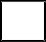 İşbu formun 2nci bölümünde sağlamış olduğum e-posta adresime gönderilmesini istiyorum.	 İşbu formun 2nci bölümünde sağlamış olduğum faks numarama gönderilmesini istiyorum.	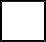 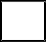 Yukarıda belirttiğim talepler doğrultusunda, Biriminize yapmış olduğum başvurumun Kanun’un 13. maddesi uyarınca değerlendirilerek tarafıma bilgi verilmesini rica ederim.Birimin https://www.cfcu.gov.tr/ web adresinde yer alan aydınlatma metnini okuduğumu, işbu başvuruda tarafınıza sağlamış olduğum bilgi ve belgelerimin doğru ve güncel olduğunu, Biriminizin başvurumu sonuçlandırabilmek adına ilave bilgi talep edebileceğini ve ayrıca bir maliyet gerektirmesi halinde Kişisel Verileri Koruma Kurulu tarafından belirlenen ücreti ödemem gerekebileceği hususunda aydınlatıldığımı beyan ve taahhüt ederim.Başvuruda Bulunan İlgili Kişi (Veri Sahibi) Adı Soyadı	:Başvuru Tarihi	:İmza	:  BAŞVURU YÖNTEMİBAŞVURU YAPILACAK ADRESBAŞVURUDA GÖSTERİLECEK BİLGİ1. Yazılı Olarak        BaşvuruIslak imzalı şahsenbaşvuru veya Notervasıtasıyla veyakargo/posta ileT.C. Hazine ve Maliye Bakanlığı Kampüsü İnönü Bulvarı No:36 E Blok 06490 Emek / ANKARAZarfın/tebligatın üzerine“Kişisel Verilerin KorunmasıKanunu Kapsamında BilgiTalebi” yazılacaktır.2.  KayıtlıKayıtlı elektronikcfcu_info@cfcu.gov.trE‐posta’nın konu kısmınaElektronikposta (KEP) adresi ile“Kişisel Verilerin KorunmasıPosta (KEP)Kanunu Bilgi Talebi”Yoluylayazılacaktır.3. SistemimizdeBirimimizinkvkk@cfcu.gov.trE‐posta’nın konu kısmınaBulunansisteminde kayıtlı“Kişisel Verilerin KorunmasıElektronikbulunan elektronikKanunu Bilgi Talebi”Posta Adresi ileposta adresinizyazılacaktır.Başvurukullanılmak suretiyleAd‐Soyadı:T.C. Kimlik Numarası /Diğer Ülke Vatandaşları için Pasaport Numarası veya Kimlik Numarası:Tebligata Esas Yerleşim Yeri Adresi / İş Yeri Adresi:Cep Telefonu:Telefon Numarası:Faks Numarası:E‐posta Adresi:Birimimiz ile İlişkinizFaydalanıcı/Yüklenici: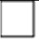 Eski Çalışan: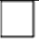 Birimimiz ile İlişkinizÇalışan: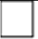 Diğer: